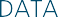 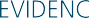 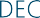 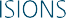  GUY MEDAL IN BRONZE NOMINATION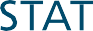 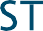 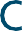 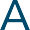 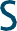 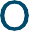 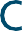 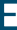 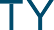  For Award in 2025CriteriaThe Guy Medal in Bronze is awarded to a fellow of the Society in respect of excellent work presented to any conference or meeting run by the Society or published in any of the Society’s journals.Eligible candidates must be within fifteen years of the award of their first degree. Additional allowance may be made for known career breaks. If the first degree is at Master’s level, the time limit is reduced by one year. Other contributions to statistics may be considered.If a candidate’s work published in the Society’s journals (or presented at a Society conference or meeting) is jointly authored, the Honours Committee would, similarly, need to be satisfied that a candidate has sufficient merit in their own right for the award.Please provide below a detailed case for the candidate being nominated including references to publications, papers presented, links to further information and other contributions as specified by the criteria for the award.I/We confirm that the candidate meets the criteria set out above for The Guy Medal in Bronze.  Title:      Name:	   Date:	Royal Statistical Society | 12 Errol Street, London EC1Y 8LX | +44 (0)20 7638 8998 | info@rss.org.uk | rss.org.ukAward Guy Medal BronzeIndividual/Group/Committee making nomination:Contact email:Name of candidate for award:Email address for candidate (nomination will not be accepted if there is no valid email):Year in which nominee received their first degree:Level of first degree:Any known career breaks:	Website for candidate (if relevant):Short summary of case for candidate: